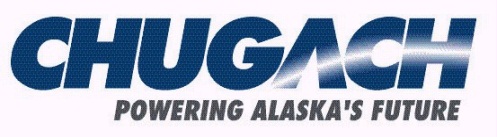 AUTOMATIC LANDLORD/PROPERTY MANAGEMENT AGREEMENTMember Name/Mailing Address:  		 		Member Number:  			Member Phone Number:  	Landlord / Property Manager:  		Phone Number:  	Contact Person:  		Phone Number:  	Mailing Address:  			List the service address, including space number, apartment number, and meter number on the reverse side of this agreement.The landlord / property manager is responsible for verification of this information.Basic Provisions of AgreementElectric service and billing will be automatically continued under the Landlord/Property Manager’s name from the time of one Tenant ordered disconnect until a succeeding Tenant applies for service. Electric service will remain in the Landlord / Property manager’s name until a tenant applies for service or the landlord / property manager submits a request to cancel the agreement in its entirety. Electric service and billing will automatically change from the Landlord/Property Manager’s name to the tenant’s name upon the tenant’s request and completion of the Chugach Application for Service.   shall be the responsibility of the Landlord/Property Manager when a succeeding Tenant fails to apply for service.   Resolution of disputes arising from these billings shall be between the Tenant and the Landlord/Property Manager.Membership in Chugach Electric Association, Inc. is a prerequisite to this automatic landlord/property management agreement.If a Landlord / Property Manager’s account becomes delinquent and all charges due have not been paid prior to the scheduled disconnect, this agreement may be canceled. The Landlord/Property Manager may terminate this agreement by written notice to Chugach Electric at any time. To reinstate a Landlord Tenant Agreement, a new agreement must be signed, dated and received by Chugach Electric.This service is provided pursuant to Chugach Electric’s policy as amended from time to time and all parties shall abide by the terms and conditions therein.  This agreement is not valid until signed by the Landlord/Property Manager and returned to Chugach Electric.  I have read and understand the terms of this agreement.Owner or Landlord/Property Manager’s Signature                                                         Date Signed   	 		LLT Agreement.docx  9-16-2013	CEA CSR  	    Date			Page 1	                                                                                                  Date:  	AUTOMATIC LANDLORD/PROPERTY MANAGEMENT AGREEMENT  Chugach Electric Association, Inc. Phone 907-563-7366 – Fax 907-762-4678*This page not valid without a signature on page 1.Owner/Landlord/Property Manager: 		Member Number:  Page 2In the event Chugach Electric must terminate electric service to the Tenant for non-payment, the electric service will remain connected.  Electric service will automatically transfer to the Landlord/Property Manager’s name with the meter read obtained at the time a disconnect notice is delivered or mailed.  Service and billing will remain in the Landlord/Property Manager’s name until the current Tenant satisfies his obligation to Chugach Electric and requests a continuation of service, or a succeeding Tenant applies for service.  The charge for this service is a one-time connection fee of $20.00 for the establishment of the billing.Service Location and Unit Number:Meter Number:Account Number: